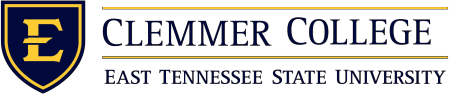 Authorization for Background Check for Entry into the East Tennessee State University Educator Preparation ProgramName		E#		 Program of Study 			Reason for Background Check 	(If for a field placement, write course)1. Have you ever been arrested or convicted of acrime? YES	NO	If yes, indicate dates, the nature and final disposition of ALL offenses:By signing this form, I certify under penalty of law that the statements made in this form are true, correct and complete. I understand that false statements herein, including, without limitation, any failure to accurately report any arrest or convictions shall subject me to disciplinary action, up to and including removal from the Educator Preparation program, as well as possible criminal prosecution. I agree to notify the Director of Field Experiences and Residency of any arrests/convictions within 5 days or prior to entering a school setting. I agree to release and hold harmless East Tennessee State University from all liabilities associated with information or actions associated with this information.Print full name:  				 first	middle	lastETSU Email address:	DOB:  	Signature:	Date:  	REVISED 08-30-22